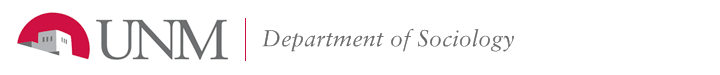 Sociology 488-Field Observation and Experience http://sociology.unm.edu/undergraduate/internship.html LOOKING TO GAIN EXPERIENCE FOR YOUR RESUME and/or ADVANCED DEGREE? Apply for the Sociology/Criminology internship now! Details:  
Students are eligible if they are Sociology/Criminology majors or minors; have a Sociology/Criminology GPA of 3.0 or higher; are Juniors or Seniors; and are able to commit to at least 10 hours of internship work each week (160 hours for the semester).  You will earn 3 hours of academic credit. Students who are interested must submit a completed application as soon as possible. Most agencies will need time to do a background check. If you have questions or if I can help in any way, please send email to Dr. Colin Olson, colino@unm.edu  The application packet is available at the sociology department website. For SPRING internships, applications will be accepted throughout the semester until the deadline date, which is last workday of November. For FALL internships, the deadline date is last workday of April. http://sociology.unm.edu/undergraduate/internship.html


Potential Worksites (many others available):
Albuquerque Police DepartmentRio Rancho Police DepartmentBernalillo County Sheriff’s Office (BCSO)Dierson Charities / Dismas House (Federal Community based Corrections Facility)Equal Employment Opportunity Commission (EEOC) Bernalillo County Metropolitan Court Victim Impact Program (Office of District Attorney, second Judicial District)Institute for Social Research ( ISR), University of New MexicoUS Marshals Service (You must first apply for an internship with US Marshals Service. Kenneth.daniel@usdoj.gov) The application may be submitted between October 20th through November 15th, in person or via mail to the USMS Internship Program, 333 Lomas Blvd NW, Suite 180, Albuquerque, NM, 87102. Candidates must be available for an interview in Albuquerque. US Senator Tom Udall’s Office (Application for internship is online at tomudall.senate.gov)Youth Development Inc.La Plazita InstituteAlbuquerque Public SchoolsSandoval Mental Health CourtPrevention Research Center at UNM's North CampusNew Mexico Child Advocacy Networks (nmCAN.org)Public Safety Projects, Bernalillo County Manager's OfficeGolden Apple Foundation of New MexicoBureau of Alcohol, Tobacco, Firearms and Explosives (lengthy clearance process)New Mexico Department of Corrections / Probation and ParoleCity of Albuquerque Office of Diversity and Human RightsUnited States Probation OfficeThe Catholic Foundation, Archdiocese of Santa Fe (open to all, no need to be Catholic)Environment New MexicoNew Mexico Crime Victims Reparation CommissionNew Mexico Coalition for LiteracyCrossroads for WomenCivilian Police Oversight AgencyUNM Police DepartmentNew Mexico State Police